Boletín de la Asociación Argentina de Especialistas en Estudios del Trabajo - ASETEstimados/as socios/as,Difundimos en este envío convocatorias que tendrán vigencia a lo largo del mes de MARZO de 2024.Les recordamos la invitación a enviar toda aquella información sobre actividades relacionadas con las temáticas de nuestra Asociación, para incluirla en el Boletín de ASET.La información recibida hasta el día 25 de cada mes se centralizará en el Boletín del mes siguiente.Saludos cordiales,Comisión Directiva ASET.NOVEDADES DE ASETCONVOCATORIAS PARA CONGRESOS y JORNADASCONVOCATORIAS PARA REVISTASNOVEDADES EDITORIALES Y PUBLICACIONES,SEMINARIOS, CURSOS DE FORMACIÓN, y OTRAS OFERTASEstudios del Trabajo. Revista de la Asociación Argentina de Especialistas en Estudios del Trabajo (ASET)Convocatoria para el Dossier TRABAJO, MOVILIDAD Y MIGRACIÓN Equipo coordinador: Gabriela Sala (CEIL CONICET), Lucas Torres (INDES-UNSE/CONICET), Romina Cutuli (CONICET-GrET, FCEyS, UNMdP)Entre los múltiples factores explicativos de los procesos migratorios internos e internacionales se destacan las crisis multidimensionales y las emergencias ambientales en las sociedades de origen y la búsqueda de mejores condiciones materiales de vida en las de destino.  En Latinoamérica, la inserción laboral de la mayoría de las personas migrantes se produce en segmentos en los que prevalecen los bajos salarios, las condiciones laborales deficientes, la informalidad, precariedad laboral y diferentes formas de desprotección jurídica. La vulnerabilidad de las personas migrantes se intensifica a partir de la intersección de otros atributos de edad, género, etnia, idioma, entre otras condiciones.  También influye la duración de los desplazamientos y el tiempo de residencia en las sociedades de destino.Este Dossier se propone reunir artículos que aborden la dimensión laboral de los desplazamientos internos e internacionales y los atributos laborales de las personas migrantes residentes en Argentina y en otros países de la región latinoamericana referidos a:La inserción, las condiciones laborales y estrategias de movilidad ocupacional de las personas migrantes internas e internacionales,Los procesos de trabajo, las estructuras normativas y las instituciones laborales que impactan en las condiciones de empleo y acceso a la seguridad social de las y los trabajadores migrantes en diferentes sectores: agricultura, producción ladrillera, construcción, trabajo doméstico, comercio minorista en locales y en la vía pública, la confección de ropa, el trabajo de plataformas, ocupaciones del cuidado, el trabajo en las cooperativas de la economía social.Las estrategias y experiencias para mejorar la inclusión laboral de la población migrante. Los marcos normativos, las políticas laborales, las experiencias de organización colectiva y las iniciativas de la sociedad civil.Los emprendimientos productivos y de servicios creados por personas migrantes y el trabajo de plataformas.La intersección de la edad, la etnia y el género en el acceso diferencial a las oportunidades de empleo de las personas migrantes. El acceso al empleo de calidad de las mujeres y grupos LGTBI+.Los riesgos psicosociales del trabajo y su impacto diferencial según la condición migratoriaLos impactos del Covid 19, de las medidas del aislamiento social preventivo y del cierre de fronteras sobre el empleo y los ingresos de las y los trabajadores migrantes.Las cadenas globales y regionales de cuidadoLos mercados de trabajo estacionales y las tensiones con la necesidad de la regularidad en la protección socialLos conflictos por el uso del espacio públicoFECHA LÍMITE: 15 DE MARZO 2024Los artículos enviados para el Dossier seguirán las mismas normas de evaluación generales de la Revista. Envío de artículos y consultas:  revista.aset@gmail.comDirectrices para autorxs e información general en el sitio de la revista: https://ojs.aset.org.ar/revistaEstudios del Trabajo. Revista de la Asociación Argentina de Especialistas en Estudios del Trabajo (ASET)Convocatoria permanente de artículosLa revista Estudios del Trabajo tiene una convocatoria abierta permanente de artículos. Envío de artículos y consultas:  revista.aset@gmail.comDirectrices para autorxs e información general en el sitio de la revista: https://ojs.aset.org.ar/revistaInvitación a socios/as de ASETLa Asociación tiene entre sus objetivos contribuir, mediante la difusión de trabajos de investigación, al desarrollo y progreso de la enseñanza, la formación profesional y la práctica en los Estudios del Trabajo. Por ese motivo invitamos a nuestras/os asociadas/os a enviarnos las publicaciones académicas o notas de su autoría difundidas en medios periodísticos, si desean que sean compartidas a través de nuestras redes sociales.A tal fin, solicitamos que nos envíen los datos de la publicación, una imagen y un enlace de acceso.Envíos a : asetargentina@gmail.comIV JORNADAS DEMOCRACIA Y DESIGUALDADESUniversidad Nacional de José C. Paz12 y 13 de septiembre de 2024A dos décadas de iniciado el siglo XXI, América Latina es la región con mayores niveles de desigualdad en el mundo. Esta se expresa en múltiples dimensiones, muchas veces entrelazadas entre sí, tales como los niveles de ingresos, el acceso a la tierra y la vivienda, a condiciones dignas de trabajo, a la salud, la educación y los sistemas de protección social, las formas de producción y sus desarrollos tecnológicos, entre otras. Asimismo, las formas que estas adquieren se encuentran atravesadas también por las condiciones de género, raza y clase, deviniendo en aspectos ineludibles para comprender la complejidad de las desigualdades en las sociedades actuales.  El incremento de las desigualdades es también una de las mayores fuentes de amenaza para los sistemas democráticos. Desigualdad y democracia, son entonces dos aristas de una relación compleja, en la cual el incremento de una abona al debilitamiento de la otra. En este marco, la producción de conocimiento vinculado a los procesos de producción y reproducción de las desigualdades, así como a los avances y retrocesos en los sistemas democráticos y las relaciones establecidas entre ambas esferas, deviene no solo necesario sino urgente en pos de construir de manera colectiva rumbos posibles que apunten al bienestar, la ampliación de derechos y la mejora en la calidad de vida de las grandes mayorías. FECHA LÍMITE PARA EL ENVÍO DE RESÚMENES: 15 de marzo de 2024Envíos aquí: https://forms.gle/dLZ9zdfTVjxWXs3h9Las ponencias completas se recibirán hasta el 15 de julio de 2024.Más información en: https://unpaz.edu.ar/democracia-y-desigualdadesXVI Jornadas Nacionales de Investigadorxs en Economías Regionales (XVI JNIER),  23, 24 y 25 de octubre del 2024 Facultad de Ciencias Sociales en Santiago del Estero 1029, CABA.GRUPOS DE TRABAJO propuestos para esta edición: Economía social y popular Economías regionales y circuitos de acumulación Planificación del desarrolloNaturaleza y ambiente Procesos y gestión del Hábitat Desigualdad y pobreza Más información en: http://jnier-ceur.conicet.gov.ar/jnier.php# Revista de Estudios Regionales y Mercado de Trabajo Invita a la presentación de artículos en el Dossier titulado "Género y desigualdades regionales".La actual convocatoria está dedicada al abordaje de distintos aspectos teóricos, metodológicos y/o empíricos que enfoquen su mirada sobre las problemáticas de género y las desigualdades regionales tanto en el mundo del trabajo como en todas aquellas otras dimensiones vinculadas al desarrollo regional desde una perspectiva transversal que integre las realidades de cada región reflejando sus desafíos, dinámicas y oportunidades.Fecha límite de envío: 26/04/2023Más información en el siguiente enlace: https://www.rer.fahce.unlp.edu.ar/ Sudamérica: Revista de Ciencias SocialesCentro de Estudios y Políticos, Facultad de Humanidades (Universidad Nacional de Mar del Plata)Convocatoria a la recepción de artículos para dossier temático Sudamérica 20 (julio 2024)Correo electrónico: revistasudamerica@mdp.edu.ar
Web: https://fh.mdp.edu.ar/revistas/index.php/sudamerica  Convocatoria a la presentación de artículos Revista Sociedad y DesigualdadesNúmero 1 – Segundo semestre 2024
La Revista Sociedad y Desigualdades, perteneciente al Instituto de Estudios Sociales en Contextos de Desigualdades de la Universidad Nacional de José C. Paz (IESCODE-UNPAZ) convoca a la presentación de artículos para integrar el primer número de la publicación. Para este número se invita especialmente a la publicación de textos que contribuyan al debate sobre las desigualdades y las formas en que estas se producen, reproducen y transforman y que aborden problemáticas vinculadas alguna de las siguientes áreas: trabajo, género y diversidades, infancias y juventudes, derechos humanos, construcción de ciudadanía, producción de territorio, hábitat, infraestructura y vivienda, educación, salud y diseño, implementación y evaluación de políticas públicas.Fecha límite para la presentación de artículos: 1 de abril de 2024
Para más información y consulta de normas editoriales ingresar a: https://cientificas.unpaz.edu.ar/edunpaz/index.php/IESCODE/actual
Contacto: revistasociedadydesigualdades@unpaz.edu.arRevistas de Ciencias del TrabajoConvocatoria pública de textos para el número 25, Dossier “Mujer y Trabajo”. (19/12/2023 – 10/04/2024)Periodo de presentación: 19/12/2023 – 10/04/2024Más información en: https://rct.dieese.org.br/index.php/rct/announcement/view/15FACES. Revista de la Facultad de Ciencias Económicas y Sociales.Universidad Nacional de Mar del PlataAbierta la recepción de artículos para convocatoria permanente. Publicación semestral.La colección completa y las normas de publicación pueden consultarse en: http://www.nulan.mdp.edu.ar/faces/ Revista Trabajo y SociedadUniversidad Nacional de Santiago del Estero/CONICETAbierta la recepción de artículos para convocatoria permanente. Publicación semestral.La colección completa y las normas de publicación pueden consultarse en: https://www.unse.edu.ar/trabajoysociedad/ Cuadernos de Economía CríticaConvocatoria de trabajos para Dossier "Proyectos neoliberales, dinámicas sectoriales y organización político sindical en la Argentina reciente" 	Fecha límite para envíos: 1/09/2024.https://sociedadeconomiacritica.org/ojs/index.php/cec/announcement/view/3CUADERNOS DE ECONOMÍA CRÍTICAConvocatoria a Dossier sobre financiarización 	El Dossier estará coordinado por el Dr. Andrés Wainer y la Dra. Mariana González, ambos investigadores de FLACSO-Argentina y del CONICET. Los artículos deben cumplir con las mismas condiciones de cualquier otro manuscrito enviado a Cuadernos de Economía Crítica y pasarán por el mismo proceso de evaluación. Las normas editoriales de la revista pueden encontrarse aquí: https://tinyurl.com/yt38d8nd. Fecha límite para envíos: 15 de abril de 2024.	 	Revista Brasileira de Sociología v. 11 n. 29 (2023). Dossier Capitalismo de plataforma no contexto latino-americano: reconfigurações do trabalho e precariedade. Coordinadores: Roberto Véras de Oliveira, Maria Aparecida Bridi. Link: https://rbs.sbsociologia.com.br/index.php/rbsUniversidad Nacional de José C. Paz (UNPAZ)Diplomatura y Maestría en Políticas Públicas y Feminismos.Es una propuesta organizada de manera asincrónica y que cuenta con encuentros sincrónicos con lxs docentes. Les invitamos a recorrer las propuestas en el sitio de la Maestría y la Diplomatura donde encontrarán información y características de la carrera, requisitos de inscripción y formulario de ingreso a SIU Guaraní.https://unpaz.edu.ar/menpoliticaspublicasyfeminismos Mail de contacto inscripcionesfeminismos@unpaz.edu.ar Diploma Superior en Sindicalismo, liderazgos y género en América Latina (CLACSO)El Diploma Superior en Sindicalismo, liderazgos y género en América Latina se propone brindar herramientas teórico prácticas para el fortalecimiento de liderazgos sindicales de mujeres y diversidades en organizaciones del Trabajo. Esta capacitación podrá ser utilizada de manera situada en el mundo sindical y en el ámbito laboral con el propósito de construir espacios de equidad y protección contra las violencias y de promoción de derechos de las mujeres y diversidades. Está destinada a un público amplio que comprende a estudiantes universitarios/as de grado y posgrado, sindicalistas, activistas y militantes sociales y políticos.Más información: https://www.clacso.org/diploma-superior-en-genero-y-sindicalismo/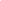 Programa de Cursos Avanzados 2024Trabajadores/as y organizaciones sindicales en contextos de crisis socio-ecológicas y transición energéticaCONICET Mendoza – UNCUYODirigido a profesionales, estudiantes de posgrado, representantes sindicales o personal técnico profesional del estado interesados/as en los impactos socio productivos del cambio climático y la transición energética. No se requieren conocimientos previos sobre la temática.  Docentes: Dra. Cecilia AnigsteinDuración: 30 hs. Modalidad virtual.Fecha de realización: 5,12,19, 26 de abril y 3 de mayo de 2024Fecha de preinscripción: hasta el 8 de marzo de 2024Más información: https://www.mendoza.conicet.gov.ar/cronograma-de-cursos-avanzados-2024/ Maestría y Especialización en Políticas Sociales UrbanasLos múltiples cambios sociales constituyen una problemática compleja que se aborda desde la investigación y la formación en este posgrado. El enfoque de derechos y la perspectiva de género están presentes en los planes de estudio. Se propone formar profesionales capacitados para actuar en la gestión pública-privada como agentes de cambio social. Los graduados estarán capacitados para llevar a cabo tareas de diseño y gestión de políticas e intervenciones sociales.Cuerpo docente: Jorge Carpio (Director), Guillermo Alonso, Luis Beccaria, Gabriela Benza, Santiago Bachiller, Adriana Clemente, Javier Curcio, Alberto Minujín, Fernando Ostuni, Patricia Davolos, Pedro Pirez, Daniela Soldano, Carlos Vilas, entre otrosContacto: politicassocialesurbanas@untref.edu.ar Inicio: Marzo de 2024Modalidad: PresencialMás información: https://vp.mydplr.com/0277015d011f5d78fa44d870dcde23f1 